5 WARSZAWSKA OLIMPIADA SENIORÓWOrganizator: Towarzystwo Krzewienia Kultury Fizycznej „Chomiczówka”Współpraca: Biuro Sportu i Rekreacji Urzędu m.st. Warszawy, Stołeczne Centrum Sportu AKTYWNA WARSZAWA, Warszawska Rada SeniorówMiejsca i terminy: Impreza finałowa: 23 września 2023 r. godz. 9.00-16.00Ośrodek Hutnik - Stołeczne Centrum Sportu AKTYWNA WARSZAWA, ul. Marymoncka 42, 01-997 Warszawa, strzelanie z broni pneumatycznej, strzelanie z łuku, ergometry wioślarskie, pchnięcie kulą, skok w dal, tenis ziemny - finałPozostałe rozgrywki: 22 września 2023 r. godz. 10.00-12.00Górka Szczęśliwicka - Stołeczne Centrum Sportu AKTYWNA WARSZAWA ul. Drawska 22, 02-202 Warszawa, zjazd na nartach22 września 2023 r. godz. 13.00Ośrodek Hutnik - Stołeczne Centrum Sportu AKTYWNA WARSZAWA, ul. Marymoncka 42, 01-997 Warszawa, tenis ziemny - eliminacje22 września 2023 r. od godz. 13.00CRS Bielany - Centrum Rekreacyjno-Sportowe m. st. Warszawy ul. Lindego 20,01-954 Warszawa, pływanie, bieganie, tenis stołowy – eliminacje i finał, brydż, szachyOŚRODEK HUTNIK 23 września 2023 r.IMPREZA FINAŁOWAgodz. 9.00-10.00 – wydawanie pakietów startowych, zapisy do poszczególnych konkurencji sportowych dla osób niezgłoszonych wcześniej, wydawanie numerów startowych. miejsce: przed wejściem na stadion Każdy uczestnik przy wejściu na imprezę otrzyma pakiet startowy: worek-plecak, koszulka, talon na kiełbaskę z grilla, która wydawana będzie w godz. 12.00-14.00.Scena  Prowadzący imprezę: Bogdan Saternus - dziennikarz, prezenter radiowy i telewizyjny.10.00 - Defilada uczestników (dzielnice wg alfabetu), otwarcie Warszawskiej Olimpiady                   Seniorów, powitanie uczestników i przedstawienie programu imprezy. 10.20 - Ogólna rozgrzewka przed sceną dla wszystkich startujących.11.00 - 14.00 – Zawody sportowe.14.00 - 16.00 - Dekoracje medalistów.Stadion (płyta boiska i teren wokół boiska)godz. 11.00-14.00● Strzelanie z broni pneumatycznej ● Strzelanie z łuku ● Ergometry wioślarskie● Pchnięcie kulą, 2 kg kobiety, 4 kg mężczyźni● Skok w dal z miejsca.Klasyfikacja indywidualna kobiet i mężczyzn z podziałem na kategorie wiekowe: 1. 60 - 69 rok życia,2. 70 - 75 rok życia,3. 76 rok życia i powyżej Nagrodzone zostaną pierwsze trzy miejsca w każdej kategorii – zwycięzcy otrzymają medale i nagrody rzeczowe.W wymienionych wyżej konkurencjach oraz w zjeździe na nartach, pływaniu, tenisie stołowym, tenisie ziemnym, brydżu i szachach wyniki 3 pierwszych miejsc w każdej kategorii zaliczone będą do prowadzonej klasyfikacji drużynowej dzielnic: 5 pkt. za pierwsze, 3 pkt. za drugie i 1 pkt. za trzecie miejsce.Dzielnice, które zajmą 3 pierwsze miejsca otrzymają puchary. Aby rozegrać konkurencję w danej kategorii wiekowej kobiet lub mężczyzn i przeprowadzić klasyfikację, muszą być zgłoszone minimum 4 osoby. W przypadku zgłoszenia się mniejszej liczby zawodników w danej kategorii, zawodnik starszy może uczestniczyć w zawodach rozgrywanych w niższej kategorii wiekowej, gdzie jest minimum 4 zawodników.godz. 11.00● Tenis ziemny - finał Klasyfikacja indywidualna kobiet i mężczyzn z podziałem na kategorie wiekowe: 1. 60 - 69 rok życia,2. 70 - 75 rok życia,3. 76 rok życia i powyżej Nagrodzone zostaną pierwsze trzy miejsca w każdej kategorii – zwycięzcy otrzymają medale i nagrody rzeczowe.godz. 11.00Zajęcia z instruktorem – każdy może uczestniczyć bez zapisów, zbiórka o godz.11.00, 12.00, 13.00 przy scenie●  Nordic Walking – Krzysztof Człapski, Mistrz Polski Nordic WalkingINNE ATRAKCJE:Miasteczko Zdrowego Senioragodz. 11.00-14.30- Miasteczko Zdrowego Seniora”, w którym planujemy ustawić punkty:- pomiaru ciśnienia tętniczego, poziomu cukru we krwi, cholesterolu, pojemności płuc,                       gęstości kości, tlenku węgla w płucach palacza,- indywidualnej oceny zagrożenia chorobami układu krążenia,- konsultacji dietetyka dot. prawidłowego odżywiana,- badania tkanki tłuszczowej i mięśniowej,- porady i konsultacje, diabetologa, - pokazy i nauka udzielania pierwszej pomocy,- AVON bezpłatne makijaże oraz nowość - zabiegi parafinowe na dłonie.Konkurencje rekreacyjnegodz. 11.00-14.00Konkurencje rekreacyjne dla każdego: bez zapisów, bez rywalizacji.SpeedmintonRzut woreczkiem do kosza Rzucanka woreczkamiStrzelanie z broni ASGRzuty piłką do koszaSlalom w alkogoglachKręgle plenerowe - skitelsKarling plenerowyGra planszowa Memorygodz. 12.00-14.00Punkty gastronomiczne, gdzie za okazaniem talonu będzie wydawana kiełbasa z grilla.              godz. 9.00-15.00Beczkowóz MPWiK „Warszawska Kranówka”Fotobudka - automat do robienia zdjęć, który umożliwia ich wydruk oraz odbiór w chwilę po wykonaniu. Każdy będzie mógł wykonać pamiątkową fotografię, na której znajdować się będzie ramka z nazwą imprezy i logotypami organizatorów.CRS BIELANY 22 września 2023 r.PŁYWANIE, BIEGANIE, TENIS STOŁOWY, BRYDŻ, SZACHY12.30 – 16.00 -  Biuro zawodów w Centrum Rekreacyjno-Sportowe m. st. Warszawy w                           Dzielnicy Bielany dla pływaków, biegaczy, tenisistów stołowych,                            brydżystów i szachistów - wydawanie pakietów startowych, zapisy do                          poszczególnych konkurencji sportowych dla osób niezgłoszonych                          wcześniej, wydawanie numerów startowych.PŁYWANIEgodz. 13.00Pływanie12.00 – rozgrzewka i rozpływanie13.00 – start zawodów25 m stylem klasycznym mężczyzn25 m stylem klasycznym kobiet25 m stylem dowolnym mężczyzn25 m stylem dowolnym kobietProsimy o wcześniejsze przybycie i gotowość do startu z 30 minutowym wyprzedzeniem.Klasyfikacja indywidualna kobiet i mężczyzn z podziałem na kategorie wiekowe: 1. 60-69 rok życia,2. 70-75 rok życia,3. 76 rok życia i powyżejNagrodzone zostaną pierwsze trzy miejsca w każdej kategorii – zwycięzcy otrzymają medale i nagrody.BIEGANIE, TENIS STOŁOWY, BRYDŻ, SZACHYgodz. 13.00 – 15.00Bieg na 60 metrów na bieżniZawody polegają na przebiegnięciu wyznaczonego dystansu (60 m) w jak najkrótszym czasie. Start z pozycji wysokiej.Klasyfikacja indywidualna kobiet i mężczyzn z podziałem na kategorie wiekowe: 1. 60-69 rok życia,2. 70-75 rok życia,3. 76 rok życia i powyżejNagrodzone zostaną pierwsze trzy miejsca w każdej kategorii – zwycięzcy otrzymają medale i nagrody.godz. 15.00● Turniej tenisa stołowego (eliminacje i finał) – hala sportowaKlasyfikacja indywidualna kobiet i mężczyzn z podziałem na kategorie wiekowe: 1. 60-69 rok życia,2. 70-75 rok życia,3. 76 rok życia i powyżejNagrodzone zostaną pierwsze trzy miejsca w każdej kategorii - zwycięzcy otrzymają medale i nagrody.Prosimy o wcześniejsze przybycie i gotowość do startu z 30 minutowym wyprzedzeniem.godz. 16.00Turnieje w kategorii open ● Turniej szachowy - rozegrany systemem szwajcarskim na dystansie 5 rund według     przepisów Polskiego Kodeksu, tempo gry: 15 minut dla każdego zawodnika.● Turniej brydża sportowego parNagrodzone zostaną pierwsze trzy miejsca - zwycięzcy otrzymają medale i nagrody.Prosimy o wcześniejsze przybycie i gotowość do startu z 15 minutowym wyprzedzeniem.GÓRKA SZCZĘŚLIWICKA 22 września 2023 r. ZJAZD NA NARTACH9.30 – 12.00 -  Biuro zawodów - wydawanie pakietów startowych, zapisy dla osób niezgłoszonych wcześniej, wydawanie numerów startowych.godz. 10.00-12.00Zjazd na nartachUwaga – zjazd będzie odbywał się na igielicie, może być niebezpieczny (upadki, kontuzje).Zapraszamy osoby z doświadczeniem w zjazdach na tej nawierzchni.Klasyfikacja indywidualna kobiet i mężczyzn z podziałem na kategorie wiekowe: 1. 60-69 rok życia,2. 70-75 rok życia,3. 76 rok życia i powyżejNagrodzone zostaną pierwsze trzy miejsca w każdej kategorii - zwycięzcy otrzymają medale i nagrody.OŚRODEK HUTNIK 22 września 2023 r. TENIS ZIEMNY12.00 – 13.00 -  Biuro zawodów - wydawanie pakietów startowych, zapisy dla osób niezgłoszonych wcześniej, wydawanie numerów startowych.godz. 13.00Tenis ziemny – eliminacjeKlasyfikacja indywidualna kobiet i mężczyzn z podziałem na kategorie wiekowe: 1. 60-69 rok życia,2. 70-75 rok życia,3. 76 rok życia i powyżejNagrodzone zostaną pierwsze trzy miejsca w każdej kategorii - zwycięzcy otrzymają medale i nagrody. Prosimy o wcześniejsze przybycie i gotowość do startu z 30 minutowym wyprzedzeniem.INFORMACJE OGÓLNEUczestnicy - warszawscy seniorzy (60+)Udział w imprezie we wszystkich konkurencjach i atrakcjach jest bezpłatnyOrganizator zapewnia opiekę medyczną Organizator posiada ubezpieczenie OC. Uczestnicy imprezy zostaną ubezpieczeni od następstw nieszczęśliwych wypadków NNWProsimy uczestników imprezy o wystąpienie w strojach sportowych.Obowiązują zgłoszenia do zawodów na stronie internetowejhttps://foxter-sport.pl/v-warszawska-olimpiada-seniorow-2023 Zgłoszenia przyjmujemy do 20.09.2023 r. Jest możliwe zgłoszenie się w dniu zawodów, lecz liczba miejsc będzie ograniczona.Informacje:  Towarzystwo Krzewienia Kultury Fizycznej „Chomiczówka”                                     www.tkkfchomiczowka.waw.pl, e-mail: tkkfchomiczowka@o2.pl                            tel. 602 742 519  w godz. 12.00-16.00.Organizator zastrzega możliwość zmiany programu imprezy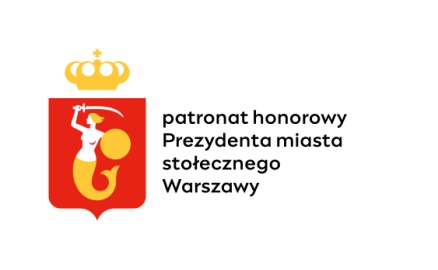 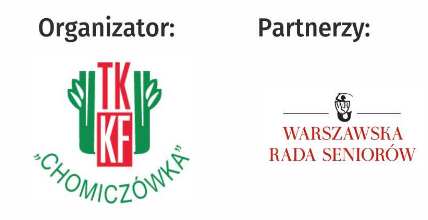 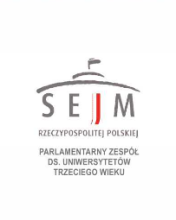 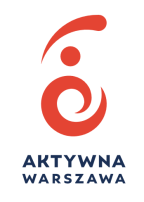 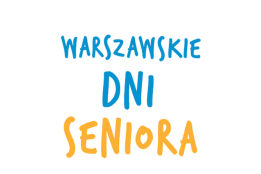 